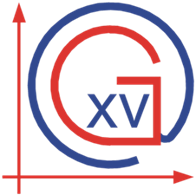 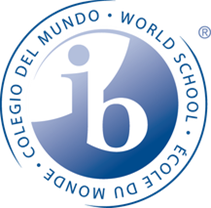                                                    XV. gimnazija, ZagrebInternational Baccalaureate                  			MYP 4  	LANGUAGE AND LITERATURE: Croatian ATime allocated: 175 (5 periods /week)Course description 2019/2020The Croatian course will cover many different themes and topics. In this course you will not only read and discuss poems, short stories, novels, plays and other pieces of writing but will also learn how to organize ideas, find information, present written and oral work. You will also improve grammar. Furthermore you will learn various writing and oral skills and techniques, and above all you will learn how to think critically.Unit 1: Allegorical presentation of reality in literature and film artUnit 2: Inspiring adventurous spiritsUnit 3: Crossing bordersUnit 4: Family relations and values presented in literatureTHE READING LIST:   1.    Izbor poezije2.    Franz Kafka, Umjetnik u gladovanju i/ili George Orwell, Životinjska farma3.    Antun Gustav Matoš, Cvijet sa raskršća4.    Homer, Odiseja (izbor pjevanja)5.    Paulo Coelho, Alkemičar6.	Davor Rostuhar, Samo nek' se kreće!7.    Jonas Hassen Khemiri, Zovem svoju braću8.    Gustav Schwab, Najljepše priče klasične starine (izbor poglavlja)9.    Sofoklo, Antigona10. Miro Gavran, Kreontova Antigona11. Vjekoslav Majer, Iz dnevnika maloga PericeYou will be assessed continually, your oral and written work (written tests, essays, homework, oral presentations, group work, class cooperation and participation). You will be assessed during school year both, formative and summative.The IB MYP assessment criteria for language A will be applied: Criterion A: Analyzing            /8Criterion B: Organizing          /8Criterion C: Producing text    /8Criterion D: Using language  /8  In each of the assessment criteria the maximum level of achievement is 8. However depending on the nature of a task specific assessment criteria and rubrics will be provided. At the end of the school year the levels of achievement for each of the assessment criteria will be decided on and then the total / summative assessment/ will be converted into the final grade based on the IB conversion table which cannot be changed and is equally applied in all subjects.                                                   XV. gimnazija, ZagrebInternational Baccalaureate                  MYP 5  	LANGUAGE AND LITERATURE: Croatian ATime allocated: 140 (4 periods /week)Course description 2019/2020The Croatian course will cover many different themes and topics. In this course you will not only read and discuss poems, short stories, novels, plays and other pieces of writing  but will also learn how to organize ideas, find informations, present written and oral work. You will also improve grammar and your language skills.  Furthermore you will learn various writing and oral skills and techniques, and above all you will learn how to think critically.Unit 1: Themes of love, life and death in renaissance and baroque literatureUnit 2: Mutual influence between literary epochs and authorsUnit 3: Varieties of romantic hero in European literatureUnit 4: Raising awareness of intercultural values and accepting and tolerating all differencesTHE READING LIST: Dante: Pakao (izbor pjevanja)F. Petrarca: Kanconijer, izbor pjesamaG. Boccaccio: Decameron (izbor novela)M. Gavran : JuditaP. Pavličić: Koraljna vrataPlaut: Škrtac M. Držić: SkupMolière: ŠkrtacJ. W. Goethe: Patnje mladog WertheraM. J. Ljermontov: Junak našeg dobaÉric-Emmanuel Schmitt: Oscar i dama u ružičastom                                            Gospodin Ibrahim i cvjetovi KuranaThe IB MYP assessment  criteria for language A will be applied:Criterion A Analysing            /8Criterion B Organizing          /8Criterion C Producing text    /8Criterion D Using  language  /8In each of the assessment criteria the maximum level of achievement is 8. However depending on the nature of a task specific assessment criteria and rubrics will be provided. At the end of the school year the levels of achievement for each of the assessment criteria will be decided on and then the total / summative assessment/ will be converted into the final grade based on the IB conversion table which cannot be changed and is equally applied in all subjects.